Gujarat Council on Science and Technology, (GUJCOST) Gandhinagar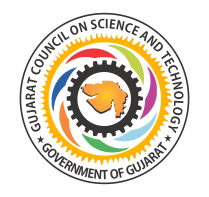 Sponsored One Day National Seminar on“Global Scenario of Pharmacy Education: Challenges and Opportunity”(February 07, 2015; Saturday)Organized byThe M L Gandhi Higher Education Society’sShri B. M. Shah College of Pharmaceutical Education & Research, ModasaRegistration FormName:Qualifications: Designation: Organization: College Address: Phone: Mobile No.:Email ID: Registration as (Tick):Academicians: 300/-Student: 200/- Industry Personal: 500/-Amount: 		 DD No: Drawn of Bank: Date:										 Place: Date:								Signature